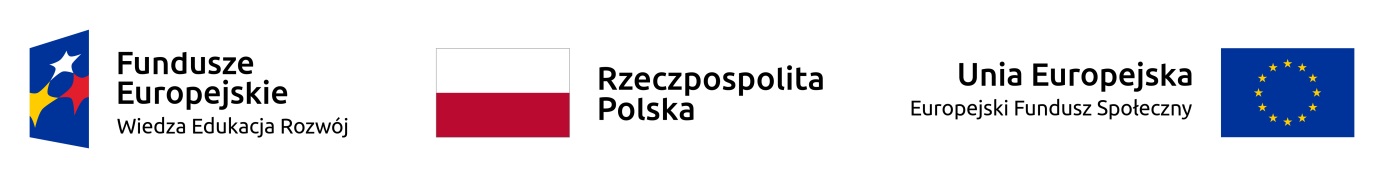 znak sprawy: 42/BZP/2022					               Kraków, 30.12.2022 r.Informacja dla wszystkich Wykonawcówdotyczy:	postępowania o udzielenie zamówienia publicznego w trybie podstawowym bez przeprowadzenia negocjacji na podstawie art. 275 pkt 1 ustawy na budowę szybu windowego wraz z montażem dźwigu dla niepełnosprawnych, przebudową fragmentu budynku oraz remont pomieszczeń sanitarnych w budynku IGNATIANUM przy ul. Kopernika 26 w ramach Projektu: Akademia Ignatianum w Krakowie uczelnią dostępną dla osób z niepełnosprawnościami  w ramach Programu Operacyjnego Wiedza Edukacja Rozwój 2014-2020Zamawiający - Akademia Ignatianum w Krakowie z siedzibą w (31-501) Krakowie przy ul. Kopernika 26 działając zgodnie z art. 17 ust. 2 ustawy z dnia 11 września 2019 r. Prawo zamówień publicznych (Dz. U. z 2022 r. poz. 1710 z późn. zm.) – dalej ustawa, informuje że unieważnił czynność wyboru najkorzystniejszej oferty w przedmiotowym postępowaniu i przystąpił do powtórzenia czynności badania i oceny ofert zmierzającej do wyboru najkorzystniejszej oferty. Uzasadnienie Zamawiający po dokonaniu czynności polegającej na wyborze najkorzystniejszej oferty w przedmiotowym postepowaniu zawiadomił wybranego Wykonawcę o terminie zawarcia umowy informując o konieczności wniesienia zabezpieczenia należytego wykonania umowy. Wykonawca w ustalonym terminie nie wniósł zabezpieczenia należytego wykonania umowy oraz zawiadomił pisemnie Zamawiającego o nieprzystąpieniu do zawarcia umowy. W związku z dyspozycją art. 263 ustawy, Zamawiający - Akademia Ignatianum w Krakowie z siedzibą przy ul. Kopernika 26 dokonał ponownego badania i oceny ofert spośród ofert pozostałych w postępowaniu Wykonawców i wybrał najkorzystniejszą ofertę. W wyniku wykonywania czynności w postępowaniu pozostały 3 oferty jak poniżej:Zamawiający na podstawie art. 252 ust. 1 ustawy w związku z art. 242 ust. 1 pkt 1 ustawy dokonał wyboru najkorzystniejszej oferty.Jako najkorzystniejsza spośród ofert nieodrzuconych została wybrana oferta złożona przez Budownictwo i Zarządzanie Tomasz Francuz sp. z o.o. ul. Jurka Bitschana 6, 31-410 Kraków, która uzyskała największą liczbę punktów.								Prorektor AIK							dr hab. Andrzej Paweł Bieś prof. AIKINFORMACJA O UNIEWAŻNIENIU CZYNNOŚCI WYBORUNAJKORZYSTNIEJSZEJ OFERTYORAZ O PONOWNYM PRZEPROWADZENIU CZYNNOŚCI OCENY OFERTIWYBORZE NAJKORZYSTNIEJSZEJ OFERTYAkademia Ignatianum w Krakowie 31-501 Kraków ul. Kopernika 26lpFirma i adres Wykonawcyw kryterium:w kryterium:łączniepkt z uwzględnieniem wag kryteriówlpFirma i adres Wykonawcycena[waga 60%]pktokres gwarancji i rękojmi[waga 40%]pktłączniepkt z uwzględnieniem wag kryteriów1Konsorcjum firm:Lider - Stambud Sp. z o.o.Partner: 2K-Budownictwo spółka z ograniczoną odpowiedzialnością sp.k.ADRES: Lider: ul. Św. Wojciecha 89, 32-085 ModlnicaPartner: ul. . Św. Wojciecha 89, 32-085 ModlnicaLider NIP: 944 17 83 415, REGON: 351478534Partner NIP: 944 224 73 11, REGON: 12322272254,832074,832Przedsiębiorstwo Usługowo Produkcyjne „Unibud” sp. z o.o., ul. Jana Pawła II 42, 34-600 LimanowaNIP: 737 000 37 7339,284079,283Budownictwo i Zarządzanie Tomasz Francuz sp. z o.o. ul. Jurka Bitschana 6, 31-410 Kraków NIP: 9452253520602080